INDICAÇÃO Nº 4969/2017Indica ao Poder Executivo Municipal que efetue a revitalização da camada asfáltica de Rua localizada no Residencial Furlan.Excelentíssimo Senhor Prefeito Municipal, Nos termos do Art. 108 do Regimento Interno desta Casa de Leis, dirijo-me a Vossa Excelência para sugerir que, por intermédio do Setor competente, seja executado serviços de revitalização da camada asfáltica da Rua Alberto Novaes, localizada no Residencial Furlan.Justificativa:Trata-se da rua lateral da escola do bairro vem gerando preocupação nos moradores próximos, pois, os veículos ao tentarem desviar dos buracos, passam muito perto guia, pondo em risco a integridade física dos alunos.Plenário “Dr. Tancredo Neves”, em 02 de junho de 2.017.Gustavo Bagnoli-vereador-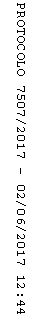 